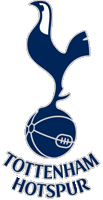 TOTTENHAM HOTSPUR SUPPORTERS SWEDENStyrelsemöte Göteborg, Hotel Eggers 2015-10-24 – 2015-10-26Närvarande: 	Johan Sjöström (ordförande)		Fredrik Stockborg Robin NilssonGunnar PetersonThomas ErlandsonMathias BridfeltRobin Dronsfield (sekreterare) Adjungerande: Peter Ström, Stig HenrikssonMötets öppnande Ordförande, Johan Sjöström, hälsar välkommen och öppnar mötet. Val av sekreterare Robin Dronsfield väljs till mötets sekreterare. Föregående protokollFredrik Stockborg har skickat föregående mötesprotokoll till Johan Sjöström.  Fredrik skickar igen till hela styrelsen för att senare lägga protokollet till handlingarna. Medlemskapet Styrelsen diskuterar medlemsavgiften för kommande år. Medlemsavgiften har varit samma sedan THSS grundades 2004 och diskussionen förs kring olika typer av medlemskap, medlemspaketet och en eventuell höjning av avgiften. Inget beslut fattat och frågan kommer att diskuteras vidare inom styrelsen. Det tydliga är att om det ska göras en höjning är det viktigt att tydligt kunna motivera den på ett mycket tydligt sätt. Styrelsen diskuterar trogna medlemmar och om dessa på något sätt kan premieras. Olika varianter nämns och kommer att diskuteras vidare. Styrelsen vill också se över alternativen för att göra något för de medlemmar som varit med sedan starten. En artikelserie med några av dessa diskuteras som exempel. Styrelsen diskuterar huruvida olika betalningsmodeller skulle kunna öka antalet nya medlemmar. Bland annat diskuterades e-faktura. Utifrån att det kan tillkomma kostnader så kommer styrelsen ta frågan vidare för att se om det ska ske någon förändring. Diskussion kring vikten av att förstå varför våra medlemmar är medlemmar. Styrelsen vill under året göra någon form av undersökning för att få svar på denna fråga. Medlemsgruppen kommer få ansvar för kommande uppdrag. Styrelsen diskutera annonsering via Facebook. Det är en kanal där vi redan idag når många men där vi via enkla och mycket kostnadseffektivt kan nå många fler. Man måste koppla detta mot ett Facebook-konto på något sätt och ska tittas vidare på. Detta är en del i ett större tänk för att nå fler eventuella medlemmar som vi idag missar i vår kommunikation.  Styrelsen diskuterar hur den nya arenan kommer påverka THSS roll i att förmedla biljetter. THSS kommer ha en tät dialog med THFC gällande detta för att vara förberedda på förändringar. En större arena kan leda till att THSS i större grad ska vara delaktig i biljetter. Vi har redan idag en fantastisk organisation för detta men måste vara beredda på ännu mer arbete.Styrelsen diskuterar hur vi med hjälp av THFC kan få stöd för att locka medlemmar. En tanke är att fråga THFC om någon spelare kan göra en kort video med ett riktat budskap.Styrelsen diskuterar autogiro och kommer fram till att det är belagt med mycket arbete (fullmakter, nya avtal och nytt bokföringssystem för att nämna några). Autogiro är inte aktuellt för tillfället utifrån detta. Det finns andra metoder som styrelsen diskuterar som ser ut att vara mer kostnadseffektiva.Medlemskapet diskuterades vidare och incitament för medlemsvärvning. Lotteri eller något skulle kunna vara ett alternativ. Kräver dock en rejäl tankerunda innan det kan tas upp för eventuellt beslut. Värdet på medlemskapet Styrelsen diskuterade vad som innefattas i medlemskapet idag och hur detta kan förmedlas till medlemmarna i slutet av säsongen. Att ha med det i ett utskick i samband med avslut av säsongen är en tanke. Andra ”värden” diskuterades också, tex en THSS-golfklubb och öl/whiskyklubb. Styrelsen är positiva till att ha med informationen i ett eventuellt utskick i slutet av säsongen.Johan lyfter frågan om ett utskick efter avslutad säsong, endera i print eller mail med en uppmaning att betala in för kommande säsong.  Det har tidigare lyfts förslag på att göra en tidning, ”Tottingham Post” och detta diskuteras som ett potentiellt utskick. Som i punkt a) så är styrelsen positiva till ett utskick. Styrelsen kommer att jobba med alternativen utifrån kostnader och arbetsinsats. Att få till ett kvalitativt utskick kräver mycket arbete från många samt en ytterst ansvarig. Matchsamlingar Styrelsen diskuterar matchträffar runt om i landet. Det har varit kraftigt vikande intresse och funderingen är hur vi som förening kan göra något för att förbättra detta. Diskussion förs kring hemsidans forum, kopplingar till andra länders föreningar via hemsidan samt en Facebook-grupp för matchsamlingar i Sverige. Utifrån diskussionen beslutar styrelsen sig för att Robin Dronsfield får i uppdrag att starta en Facebook-grupp. Detta utförs under mötet och samlar snabbt ett hundratal gruppmedlemmar. THSS-App Styrelsen diskuterar kring utveckling av en THSS-APP. Utifrån kunskapen i gruppen är det tydligt att en APP är både dyrt och kommer kräva arbete med integration samt ständiga uppdateringar för att det ska fungera tillfredsställande. Utifrån kostnaden och det lilla mervärdet ser inte styrelsen en APP som något hett alternativ i detta läge.Ekonomi Thomas redogör för ekonomin. En lärdom är försiktighet med hotellbokningen. Senast strulade det men löste sig i slutändan på grund av att matchdatumet förflyttades.IT kostnader är fortfarande en större post. Detta beror mycket på det fokus vi haft på nya hemsidan. THSS fokus är att vara en given samlingspunkt för Spursare i Sverige och mycket av detta sker och kommer fortsätta att ske virtuellt. Thomas lyfter policy-fråga om vi som förening ska tjäna pengar på supporterresor. Konsensus är att vi inte vill det utan att vi vill erbjuda +/- 0 på resekostnad.Styrelsens kommunikation Gunnar lyfter frågan om kommunikation i Styrelsen då Styrelsen använder Facebook, mail, telefonmöten för att kommunicera.Policyn för beslut är att de ska fattas på telefonmöten och vid undantag via mail inom 48 h. Ämnesraden i mailet ska märkas med ”BESLUT”. Thomas skriver ett förslag på förändring i stadgarna kring vad som gäller för en ny styrelsemedlem både invalstid, inträdesform samt närvarokrav fram till nästa års inlämning för motioner.THSS-Ambassadörer Styrelsen på förslag från Johan diskuterar THSS-ambassadörer. Tanken är att dessa, med hjälp av en budget, ska ordna träffar runt om i landet. De personer som tillfrågas och tackar ja blir THSS-lokala kontakt helt enkelt. Förslaget på mötet blir att tillfråga: Fredrik Stockborg StockholmTomas Sjöström Malmö / Skåne Stefan Bengtsson Kumla / ÖrebroPeter Borg EnköpingMartin Karlhammar GöteborgPeter Kristoffersson Borlänge / DalarnaStyrelsen kommer vara behjälplig i så stor utsträckning som möjligt till denna gruppering tex med att lägga upp nyheter via våra mediakanaler samt att erbjuda en budget på 20.000 SEK för resor och andra omkostnader. En tanke från styrelsen är att ambassadörerna ska försöka få lokala ”kändisar” att vara med på samlingar för att trigga samt att fixa tävlingar / erbjudanden för de tillfällen de ordnar träffar.Fler resor per säsongSverker säger att vi har bättre relation och möjlighet via THFC nuförtiden att skapa mer ”kring-event” kring en resa. Styrelsen ställer sig positivt till fler resor och uppmanar resegruppen att anordna detta. Styrelsen påminner om policyn att gå ”+/- 0” på matchresor. Styrelsen tror att fler resor, kortare (exempelvis fre-sön istället för tor-mån) är eftertraktat.Övrigt Styrelsen diskuterar hur THSS kan synas mer och en tanke är att försöka ha en dialog med Viasat om att tex vid något tillfälle ha supporterklubbsmedlemmar i studion vid matcher. Utöver detta diskuterades återigen värdet på medlemskapet och då möjligheterna att kunna erbjuda medlemmar rabatt på Viaplay. Detta är något som är svårt och säkerligen kräver att vi lämnar ut vårt medlemsregister, vilket aldrig är aktuellt. Vid möjlighet kan detta tittas närmare på men inte aktuellt i nuläget.Ordföranden avslutade mötet söndag 25 oktober 11.10 innan avfärd mot THSS Årsmöte. BESLUT fattade vid styrelsemötet -	Budget för marknadsföring (annonsering) avsätts för verksamhetsåret. Förslag på  detta och ansvarig är Mattias med hjälp av Robin D och Tomas.-	Möjligheten genom THFC få en spelare att göra reklam att gå med i THSS undersöks av Mattias.-	Undersöka möjligheten till ett avtal med andra sportsbar kedjor såsom Harrys, Stars & Stripes, Pitcher’s och/eller all Stars skall fortsättas. Med avsikt att skapa mervärde och samlingsplatser över hela landet.-	Thomas tittar upp möjligheten till en lista på hemsidan med kontaktuppgifter till Spurs-supporterklubbar runt om i världen.-	Robin D skapar en Facebook-grupp för THSS matchsamlingar i Sverige.-	Projektgrupp ”Ginolapp” att undersöka förutsättning för framtagandet och innehållet i THSS-app skapades.  Bestårende av Thomas Erlandsson, Johan Sjöström, Gunnar Peterson och Stig Henriksson.-	Förslag ifrån Thomas Erlandsson att utveckla medlemsregistret samt forumet på hemsidan för totalt 16 000 kr godkändes.-	Ny policy för beslut fastställdes: Beslut fattas på telefonmöten och vid undantagsfall via mail inom 48 h. Beslut ska i första hand diskuteras på Facebook. Mail som kräver beslut skall i ämnesraden märkas ”BESLUT”-	Thomas fick i uppdrag att till nästa årsmöte skriva fram ett förslag om ändring av stadgarna avseende som gäller för styrelsemedlemmar med invalstid, inträdesform samt närvarokrav.-	Styrelsen använder hädanefter Lync (tidigare gruppsamtal på telefon) för möten. Detta för att kunna visa upp dokument, video etc.-	Robin D gör artikelserie på hemsidan om medlemmar som varit med sedan starten av THSS.